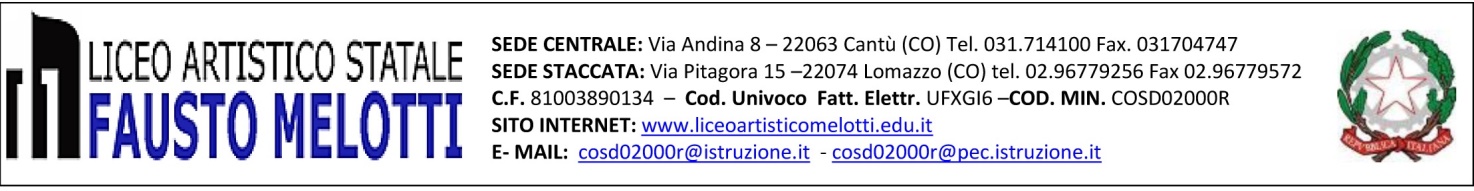         						                                                                AL DIRIGENTE SCOLASTICO LICEO ARTISTICO STATALE“F. Melotti”CANTU’ (CO)OGGETTO: Dichiarazione personale sulle attività aggiuntive non di insegnamento a.s.20__/____Resa ai sensi del D.P.R. 28/12/2000 n.445Il/la sottoscritto/a_______________________________, docente a T.I.  T.D.  classe di concorso ai finidell’attribuzione dal compenso del fondo di istituto a.s. 20___/____ dichiara sotto la propria responsabilitàdi aver svolto nell’anno scolastico in corso le seguenti attività:Per le Commissioni fare riferimento al seguente elenco: PTOF, Rapporti con il Territorio, Inclusione (di cui fanno parte di diritto tutti i docenti di sostegno),Orientamento, Mobilità studentesca, Ri-orientamento, benessere e salute, Informatica, Biblioteca, Elettorale, Orario,  Formazione classi 1^ e 3^, visite istruzione, Teatro,  soggiorno/studio all’estero, esami idoneità/integrativi.Il resoconto delle attività svolte nei progetti sarà formulato a cura del Coordinatore o responsabile del progetto,utilizzando l’apposito modulo “H03/0 scheda di valutazione finale progetto”.Le ore dichiarate relative alle commissioni sono desumibili dai verbali delle relative commissioni, il cui coordinatore è il docente________________________________, e dagli elenchi delle presenze.Cantù,_____________________                                                                                Firma_____________________________N.B.: in ogni caso i compensi o il budget previsti per ognuna delle Commissioni e/o degli incarichi non potranno superare quanto previsto dalla Contrattazione Integrativa d’Istituto.DESCRIZIONE ATTIVITA’DESCRIZIONE ATTIVITA’N. INCONTRIORE1Collaboratori del dirigente scolastico2Commissione*3Commissione*4Commissione*5Commissione*6Commissione*7Coordinatore Consiglio Classe           (indicare classe)8Segretario Consiglio Classe                (indicare classe)9Sostituzione Coordinatore Classe      (indicare classe)10Sostituzione Segretario Classe           (indicare classe)11Incaricato sicurezza12Incaricato permessi scolastici13Referente/Coordinatore prove INVALSI14Docenti Tutor per docenti in anno di prova 15Referente COVID16Referente Ed. Civica17Altro (specificare)